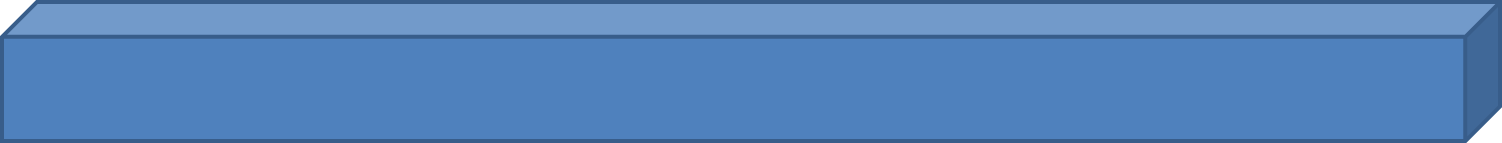 Aligning with organisational objectivesStay informed about our objectivesAlign own actions to our objectivesAlign broader actions to our objectivesUnderstand our objectives and the links between divisions, other agencies and whole-of-government agendaPromote alignment to our objectivesUnderstand our work environment priorities, activities and team resources, develop team goals, strategies and work plansTranslate our vision into strategyProvide clear strategic direction for the team, clarify roles and responsibilities and guide others towards accomplishing strategic objectivesChampion our vision and goals and unify business unitsResponding to underlying driversRecognise broad underlying drivers, short term implications of issues and their interconnectionsClearly recognise broad underlying drivers, medium term implications of issues and their interconnectionsDrive/communicate broad underlying drivers, long-term implications of issues and their interconnectionsConsider emerging trends and  future requirements in driving  strategy and outcomesForward-thinkingAre aware of the consequences of own actionsIdentify and manage consequences of own actionsConsider the risks and consequences of issues and the longer-term impactsManage and mitigate against risks and consequences that could impact on delivery of objectivesConsider and evaluate the wider future impact of issues e.g. political sensitivity, public perceptions and practical application considerationsConsider and evaluate multiple perspectives when assessing ramifications of key issuesConsider and evaluate emerging trends, long-term opportunities and align organisational requirements with desired government outcomesDevelop solutions with long-term viability, identify long-term trends and opportunities and seek to realise themBalance organisational requirements with desired government outcomesGathering and analysing evidenceGather information and check factsAre open to different viewpointsUndertake analysis,  applying agency practiceResearch all angles of a problem or issue, making use of data from a wide range of sources (websites, networks, academic research and models, stakeholders, colleagues and previous work) and critically evaluate the qualityUse information critically to define the quality of evidenceIdentify new sources of evidenceArrange appropriate research from internal and external sources to gather evidence when requiredEngage in high-level analysis to identify links and discern the most critical issuesAddress critical information gapsMonitor information channels to understand new issues of importance to the government.Engage in high-level critical thinking to identify the  links and connections between complex issuesUse resulting information to position the organisation to capitalise on emerging opportunities and minimise risksUsing reasoning skills and judgmentRecognise the link between interconnected issuesGive advice and develop solutions based on sound evidence and analysisIdentify the implications for Treasury and the government and apply effective judgement to develop solutionsIdentify the implications for Treasury, the government and the community and apply effective judgment to implement solutionsCapitalise on innovative alternatives to resolve complex problemsSelf-awareness and ability  to receive feedbackCommunicate areas of strength and acknowledge self-development needsSelf-evaluate performanceConfidently communicate strengths and acknowledge self-development needsSeek and act on feedback from others and own awareness to develop self and teamOpen to feedback and  responsive in adjusting behaviourEngage in continual learningCommitting to personal development and engaging in professional networksLearn and update technical skills and knowledge relevant to workDevelop relevant specialist knowledge and apply it to work issuesKeep up to date with the latest developments in area of workDemonstrate commitment to learning and self-developmentShow strong commitment to learning and self-developmentActively develop internal and external professional networks to share and grow knowledgeTap into own technical and professional knowledge and experience to improve organisational outcomesPersonal drive and resilienceSuccessully challenge self, embracing new opportunities and learning from mistakes and setbacksActively and continuously seek to improve at a personal and organisational level through new activities and challenges at all timesCreate activities that stretch staff and expose self and the team to new insights and learning, particularly during challenging timesUse self-insight to identify areas in which own capabilities complement others, model resilience Creativity and innovationBring forward ideas and suggestions for improvement that challenge the normEffectively source ideas and promote creativity and innovation.  Ready to try different ways to get work done, assessing risks when using  new approachesEncourage others to bring forward new ideas, embrace originality and mistakes to  ensure improvement to  policies and programs, consider calculated risksDrive implementation of innovative solutions and embracing learning from mistakesCommunicating verbally and in writingListen and communicate well to ensure understandingUnderstand the information needs of othersCheck written work to ensure accuracy and clarityConfidently present messages in a clear, concise mannerSeek to understand the audience and tailor communication style and message accordinglyTailor style, formality of language, content and channel of communication to the needs and preferences of the audienceUse communication to enhance working relationshipsFormulate communication strategy and develop plans to share informationConsider impact of communication, and plan well when conveying important or difficult messagesProactively communicate with all levels, engaging employees towards vision and strategyUse a variety of influencing approaches tailored to different clients and stakeholdersNegotiationUnderstand objectives of negotiationApproach negotiations with a clear understanding of the key issues and desired outcomesApproach negotiations with a strong grasp of the key issues, and, having prepared well in advance, anticipated the position of the other party and adapted the approach accordinglyConfidently encourage debate and identify common ground to facilitate agreement and acceptance of mutually beneficial solutionsFocus on the way in which the  message is delivered and use techniques to illustrate the argument persuasivelyClearly convey departmental position and rationalePresenting information and positionsPresent own views in an appropriate and clear mannerUnderstand the basic principles for effective presentations in the work areaPrepare and deliver effective presentations beyond the immediate work areaPrepare and deliver effective presentations to both internal and external stakeholdersDeliver effective presentations aimed at influencing to high level stakeholder audiences with competing priorities and viewsClarify and effectively communicate broad and highly complex issues to a wide range of high-level stakeholder audiences and ensure key conclusions are conveyedWorking with othersListen to the viewpoints of othersWork to promote harmony and teamworkStart building networks Recognise unacceptable behaviour seeking resolution through othersConsider the views of others, even when viewpoints are challenging or adversarialRecognise and challenge unacceptable behaviour resolving personally or through othersPromote the value of staff differences, viewpoints and contributionsActively challenge unacceptable behaviour within the team and ensure a stop to inappropriate behaviourEncourage opportunities to widen staff perspectives, consider challenging viewpoints and build networks across Treasury and agenciesManage relationships and support the team to ensure constructive relationships that achieve optimum outcomes despite difficulties or disagreementsModel a working environment where staff are confident unacceptable behaviour will be dealt withBuild and sustain relationships that provide a rich intelligence networkOvercome organisational silos by facilitating cooperation between organisationsPersonally manifest strong interpersonal relations and reward cooperative and collaborative behaviour and outcomesRecognising othersThank people privately and publiclyFind varied ways to celebrate success and recognise achievement and effortRecognise and reward excellence ensuring staff are also acknowledged by executive managementCelebrate success and engage in activities to enhance moralePromoting workplace diversityUnderstand and show commitment to diversityDisplay commitment to work-life balance, fairness and equality of opportunity and information. Understand the contribution of diversity and equity to productivityActively promote and display commitment to diversity, work-life balance, fairness and equality of opportunity and information. Educate others about the contribution of diversity to productivityCommunicate and model the value of harnessing diversity for the organisationLeading performance and continuous improvementEmpower and motivate high performance. Managing  changeWork to assist changeHelp engage others in the change processInitiate and lead change while dealing constructively with resistanceDrive the change agenda, define high-level objectives. Ensure translation to practical implementation strategiesPersonal leadership and accountabilityTake responsibility for own actionsTake responsibility for own actions and focus on individual actions which can improve outcomesLead by example and promote professional and quality work standards and outcomesLead by example, set high standards and exemplify professional behaviour expecting quality work from self  and othersAccept accountability for mistakes made in the organisation and ensure corrective action is takenStrengthening relationships, engaging others and collaboratingDeliver on time through engagement of others and appropriate communication of deadlinesAccurately share work-related information with team members to contribute to joint goal-achievementBuild effective relationships with individuals at all levels to communicate issuesIdentify when others are under pressure and proactively offer assistanceIdentify when work requires input from other policy areas and department, and seek this inputTake time to explain shared objectives and track progress so people can move forward togetherEncourage teamwork and collaboration within TreasuryFacilitate and encourage collaboration across Treasury and other departmentsEstablish, build and maintain trust with others, internally and externally, to facilitate collaborative work and maintain future working relationshipsProvide opportunities for teamwork and collaboration within Treasury and with stakeholdersNegotiate, influence and persuade others to reach a successful outcome, including a willingness to take a step back or concede in order to move a situation forwardFacilitate and encourage a wide collaborative focusEncourage stakeholders to work together, and establish cross-agency approaches to address issuesModel effective team working behaviours and strategic collaborationInfluence executive and other critical people to enable staff to reach successful outcomesEnable staff to collaborate widely and innovativelyBuilding and managing stakeholder relationshipsManage stakeholder expectations by  being clear about role and outcomeIdentify, develop and engage with relevant stakeholders using own and others’ knowledge and experienceDevelop trust to maintain stakeholder relationships and anticipate and identify relevant stakeholder expectations and concernsNegotiate, build and manage effective partnerships with stakeholders including seeking feedback from stakeholders to gauge satisfactionKeep internal and external stakeholders informed of progress and emerging issues to create long-lasting, trusting relationshipsEnsure stakeholders are identified and engaged in Treasury’s work and stakeholder perspectives are understood and valued Influence stakeholders to support key objectivesAnticipate when different stakeholders may clash due to differing views, cultural perspectives or driversWork with other executives and stakeholders to understand different viewpoints and plot and implement a course of action  Using our resources and budgetUse departmental resources efficiently and sustainably Shows understanding of value for money considerations, and uses our resources effectivelyDemonstrate consideration of cost and time efficiency when organising activities, using technology and resourcesA clear understanding of the requirements to achieve resourcing objectivesConsider the implication for resources when making decisions, and seek more cost-effective ways of workingContribute to resource planning processes as applicable to TreasuryAnticipate business needs and manage resource requirementsEnsure forecasting and delivery against objectives for any discretionary spendingManage resources effectively and promote understanding of the implications of resource management decisionsSet or contribute to targets which improve the value and unleash potential achieved from resource inputs (people, budget and assets)Plan effectively by utilising budgets and resources, and where appropriate redeploy resources across functions to deliver measurable value for moneyDirect and prioritise resources, including human and capital and other assets, towards matters that are important to the organisation, sector and/or governmentEngage in flexible resource management and look beyond the organisation’s boundaries to achieve the optimum resourcing combination Applying internal controlsUse our internal systems and processes to contribute to financial managementExplain and promote the importance of the use of our internal systems and processes to contribute to financial managementUnderstand some strategic, operational and political risks, encourage the view that all staff are managers of riskEvaluate objectives and results of the risk management process to continuously improveEnsure the team has an appropriate understanding of roles and responsibilities to comply with internal and public sector financial policies and proceduresEmbed a risk management culture, encourage and support staff to develop risk management skills and implement risk management into their rolesEnsure risk communication promotes action, continuous learning, innovation and teamworkEnsure that internal controls are continuously improvedChampion and model risk management skillsWork with other executives to ensure risk communication is organisationally focussedManaging time and prioritiesRespond positively  to changed prioritiesContribute to priorities in the work areaContribute to priorities in the work area and divisionPrioritise and manage balance between progressing own work/projects and those of the teamIdentify  where there are more efficient ways of working for individuals and the teamManage people, resources and relationships efficiently to ensure effective delivery of programs, projects and outcomesActively focus on improvement, reviewing business processes and work value of tasks of individuals and the team to ensure priority is on high value workManage team workload and priorities to ensure that objectives are metEnsure staff are empowered to manage their time and priorities effectivelyCommunicate and reinforce the importance of team and organisational objectivesBuild a cohesive and high performing management team characterised by team work, open discussion, resilience and a focus on resultsManaging projects and task completionUse project management techniques to stay on trackMonitor project progress and follow up actions with others to achieve objectivesAlign projects with objectives and remain focused on achieving themMonitor project progress and adjust plans as requiredEnsure the timely delivery of project objectives within budget and quality standardsEvaluate outcomes of programs and projects to build capability and share  lessons learned Ensure ideas and intended actions become reality and that planned projects result in expected outputsKeep stakeholders informed of progress and any issues that ariseFocusing on solutionsIdentify and develop practical solutions to problemsChallenge practices and procedures constraining performance and efficiencyDevelop practical solutions encouraging others to do the sameSolve problems and show a clear understanding of factors influencing decisionsActively promote a solutions focus within the teamIdentify risks that might affect progress and develop contingency plansCapitalise on innovative alternatives to complex problems, deliver what mattersSolve problems and show a clear understanding of factors influencing decisionsOpen to new ideas and ways of thinking, and empower others to explore new approaches to long-standing or emerging problems